附件1：北京市妇女儿童社会服务中心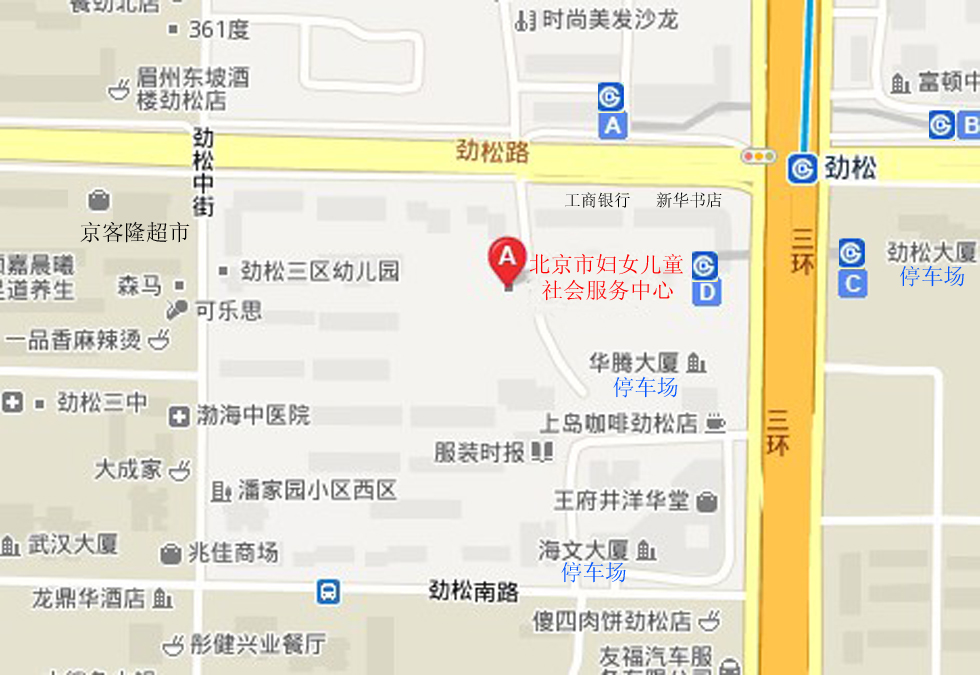 备注:           行车路线             行人路线       温馨提示:1、具体地址：北京市朝阳区劲松三区310楼；2、乘车路线：①地铁10号线劲松站D出口；②公交：52路、41路、29路、561路等劲松桥东站；特8路、特3路、686路、37路、35路等劲松桥北站；             28路、99路、运通107路劲松桥南站。